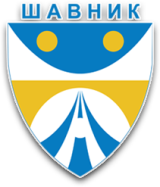                  OPŠTINA ŠAVNIK                 SLUŽBA ZA POLJOPRIVREDU I RURALNI RAZVOJ- ZAHTJEV ZA ODOBRAVANJE -podrške mljekarskoj proizvodnjiPodnosilac zahtjeva                                                                                                                                                                                                    _____________________Podnosioc zahtjevaJMBGAdresa Kontakt. tel IDBR-VETBroj muznih grlaDatum podnošenja zahtjevaDatum podnošenja zahtjevaDatum podnošenja zahtjevaDatum podnošenja zahtjevaDatum podnošenja zahtjevaDatum podnošenja zahtjevaDatum podnošenja zahtjevaDatum podnošenja zahtjevaDatum podnošenja zahtjevaDatum podnošenja zahtjevaDatum podnošenja zahtjevaDatum podnošenja zahtjevaDatum podnošenja zahtjevaDatum podnošenja zahtjevaBrojNeophodna dokumentacijaObilježiti sa xZahtjev za dodjelu podrškeCjenovna ponudaDetaljna tehnička specifikacija opremeIzvod iz Veterinarske baze podataka o brojnom stanju grla na gazdinstvuUvjerenje o mjestu prebivališta